Markets and Reliability CommitteeThe Chase Center on the Riverfront, Wilmington, DEOctober 26, 20179:00 a.m. – 2:10 p.m. EPTAdministration (9:00-9:05)Welcome, announcements and Anti-trust and Code of Conduct announcement – Ms. Suzanne Daugherty and Mr. Dave AndersEndorsements/Approvals (9:05-11:00)Draft Minutes (9:05-9:10)Approve minutes of the September 28, 2017 meeting of the Markets and Reliability Committee (MRC).PJM Manuals (9:10-10:00)Ms. Lisa Morelli will present proposed Manual 11: Energy & Ancillary Services and proposed revisions to the Operating Agreement (OA) and Tariff associated with capping of intraday offers.  The committee will be asked to endorse the proposed manual, OA and Tariff revisions.  Mr. Rami Dirani will present proposed revisions to Manual 11: Energy & Ancillary Services associated with the offer verification process and offer capping logic for the implementation of Order 831: Energy Offer Verification. Dr. Joe Bowring, Monitoring Analytics, and Mr. Dirani will discuss ongoing dialogue between PJM and the Independent Market Monitor regarding some specific details of the proposed Manual 11 revisions.  The committee will be asked to endorse these proposed revisions.  Mr. Mike Herman will present proposed revisions to Manual 14B: Regional Transmission Planning Process to add information related to the contingency definitions.  The committee will be asked to endorse these proposed revisions.  Mr. John Reynolds will present proposed revisions to Manual 19: Load Forecasting and Analysis to clarify when load drop estimates are produced and the required periodic review of the Manual.  The committee will be asked to endorse these proposed revisions.  Balancing Ratio  (10:00-10:20)Mr. Jeff Bastian will discuss Tariff provisions for calculation of the Balancing Ratio used in determination of the Market Seller Offer Cap for use in the 2018 Base Residual Auction.  Mr. Bastian will present a proposed Problem Statement and Issue Charge concerning the same for subsequent auctions.  The committee will be asked to endorse proposed Tariff revisions and approve the proposed Problem Statement and Issue Charge.Distributed Energy Resources Update (10:20-10:40)Mr. Scott Baker will discuss current status of the Distributed Energy Resource issue and will present a proposed charter revision to convert the effort to a subcommittee.  The committee will be asked to approve the revised charter.2017 Installed Reserve Margin Study Results (10:40-10:50)Mr. Tom Falin will review the 2017 Installed Reserve Margin (IRM) study results.  The committee will be asked to endorse the study results.Restoration Planning Generator Data (10:50-11:00)Mr. David Schweizer will present proposed OA revisions associated with PJM sharing of restoration planning generator data with Transmission Owners.  The committee will be asked to endorse the proposed revisions.  First Readings (11:00-12:30)2018 Day Ahead Scheduling Reserve (DASR) Requirement (11:00-11:10)Mr. Eric Endress will present proposed revisions to the 2018 DASR requirement.  The committee will be asked to endorse the proposed revisions at its next meeting.Credit Requirements for Regulation (11:10-11:20)Mr. Hal Loomis will present proposed Tariff revisions related to a proposed change in credit requirements for regulation resources.  The committee will be asked to endorse the Tariff revisions at its next meeting.FTR Credit Requirements for Transmission Upgrades (11:20-11:30)Mr. Hal Loomis will present proposed revisions to FTR credit requirements to reduce exposure posed by congestion reductions resulting from major transmission upgrades. The committee will be asked to endorse the proposal at its next meeting.Price Responsive Demand (11:30-11:45)Mr. Pete Langbein and Ms. Terri Esterly will present three proposals developed by the Demand Response Subcommittee to address Price Responsive Demand. The committee will be asked to endorse a proposal at its next meeting.PJM Manuals (11:45-12:30)Mr. Yuri Smolanitsky will present proposed revisions to Manual 03: Transmission Operations.  The committee will be asked to endorse the manual revisions at its next meeting.Mr. Vince Stefanowicz will present proposed revisions to Manual 10: Pre-Scheduling Operations.  The committee will be asked to endorse the manual revisions at its next meeting.Mr. Chris Pilong will present proposed revisions to Manual 13: Emergency Operations.  The committee will be asked to endorse the manual revisions at its next meeting.Mr. Vince Stefanowicz will present proposed revisions to Manual 14D: Generator Operational Requirements.  The committee will be asked to endorse the manual revisions at its next meeting.Ms. Terri Esterly will present a first read of revisions to Manual 18: PJM Capacity Market, and Mr. Ray Fernandez will present a first read of revisions to Manuals 11: Energy & Ancillary Services, 27: Open Access Transmission Tariff Accounting, 28: Operating Agreement Accounting and 29: Billing associated with the implementation of Five-Minute Settlements.  The committee will be asked to endorse the manual revisions at its next meeting.Informational Updates (12:30-1:50)Author: D. A. AndersAntitrust:You may not discuss any topics that violate, or that might appear to violate, the antitrust laws including but not limited to agreements between or among competitors regarding prices, bid and offer practices, availability of service, product design, terms of sale, division of markets, allocation of customers or any other activity that might unreasonably restrain competition.  If any of these items are discussed the chair will re-direct the conversation.  If the conversation still persists, parties will be asked to leave the meeting or the meeting will be adjourned.Code of Conduct:As a mandatory condition of attendance at today's meeting, attendees agree to adhere to the PJM Code of Conduct as detailed in PJM Manual M-34 section 4.5, including, but not limited to, participants' responsibilities and rules regarding the dissemination of meeting discussion and materials.Public Meetings/Media Participation: Unless otherwise noted, PJM stakeholder meetings are open to the public and to members of the media. Members of the media are asked to announce their attendance at all PJM stakeholder meetings at the beginning of the meeting or at the point they join a meeting already in progress. Members of the Media are reminded that speakers at PJM meetings cannot be quoted without explicit permission from the speaker. PJM Members are reminded that "detailed transcriptional meeting notes" and white board notes from "brainstorming sessions" shall not be disseminated. Stakeholders are also not allowed to create audio, video or online recordings of PJM meetings.  PJM may create audio, video or online recordings of stakeholder meetings for internal and training purposes, and your participation at such meetings indicates your consent to the same. 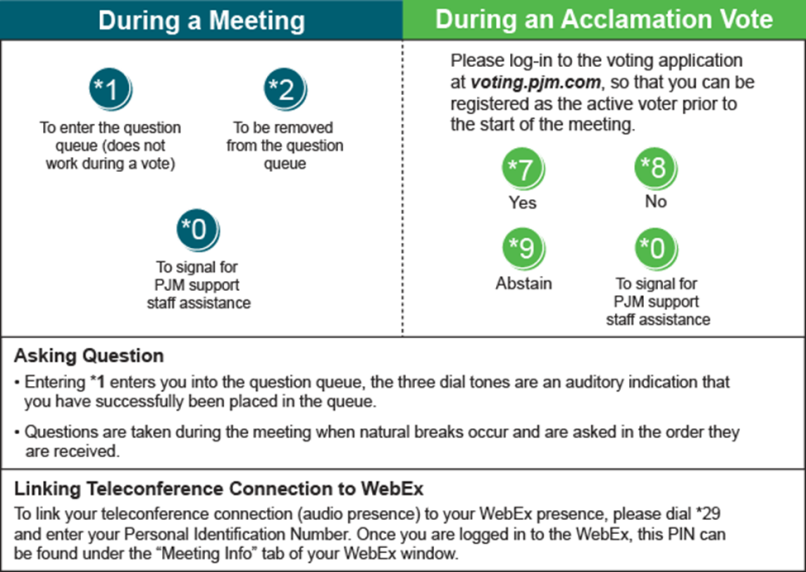 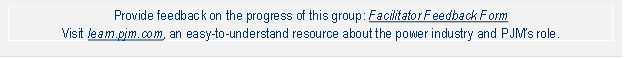 Capacity Construct / Public Policy Sr. Task Force (CCPPSTF) (12:30-12:40)Mr. Dave Anders will provide an informational update on the activities of the CCPPSTF.Ohio Valley Electric Corporation (OVEC) Integration (12:40-12:50)Mr. Scott Cunningham, OVEC, will discuss integration of the OVEC.Transmission Facilities Access Form Security (12:50-1:00)Mr. DeLoach will discuss added measures to secure the Transmission Facilities spreadsheets on PJM.com.Work Plan Review (1:00-1:10)Mr. Anders will discuss review of work plans for ongoing stakeholder process issues.Winter Season Resource Adequacy and Capacity Requirements (1:10-1:40)Mr. Tom Falin will discuss work of the Resource Adequacy Analysis Subcommittee on the Winter Season Resource Adequacy and Capacity Requirements Problem Statement and Issue Charge.PJM.com Updates (1:40-1:50)

Ms. Tawnya Luna will provide an update on the upcoming revisions to the PJM.com website.Future Agenda Items (1:50)Future Meeting DatesDecember 7, 20179:00 a.m.Philadelphia, PADecember 21, 20179:30 a.m.Wilmington, DE